ÖZETPROJENİN BAŞLIĞI.............................................................................................................................................................................................................................................................................................................................................................................................................................................................................................................................................................................................................................................................................................................................................................................................................................................................. ............................................................................................................................................. .................................................................................................................................................................................................................................................................................................................................................................................................................................................................................................................................................................................... ................................................................................................................................................................................................................................................................................................................................................................................................................................................................................................................................................................................................................................................................................................................................ …………………………………………………………………………………………………………………………………………………………………………………………………Anahtar Kelimeler: ABSTRACTTITLE OF PROJECT............................................................................................................................................................................................................................................................................................................................................................................................................................................................................................................................................................................................................................................................................................................................................................................................................................................................. ............................................................................................................................................. .................................................................................................................................................................................................................................................................................................................................................................................................................................................................................................................................................................................... ................................................................................................................................................................................................................................................................................................................................................................................................................................................................................................................................................................................................................................................................................................................................ ...................................................................................................................................................................................................................................................................................................................................................................................................................................................................................................................................................................................................................................................................................................................................Keywords: TEŞEKKÜR“Bu çalışma Erzurum Teknik Üniversitesi BAP Koordinasyon Birimi tarafından desteklenmiştir. Proje Numarası: ….” ve “(This work was supported by Erzurum Technical University Scientific Research Coordination Unit. Project Number: ....)” şeklinde veya benzer anlama gelecek bir ibarenin bulunması zorunludur. 	İÇİNDEKİLER											  SayfaÖZET	iABSTRACT	iiTEŞEKKÜR	iiiİÇİNDEKİLER	ivŞEKİLLER DİZİNİ	viSİMGELER VE KISALTMALAR	vii1. GİRİŞ	11.1.  	81.2.  	101.2.1. 	131.2.2.  	131.3.  	141.3.1.  	151.4.  	162. KAYNAK ÖZETLERİ	173. MATERYAL ve YÖNTEM	173.1. Materyal	173.1.1.  	173.1.2.  	173.1.3.  	183.1.4. 	183.1.5.  	193.2. Yöntem	203.2.1.  	203.2.2.  	243.2.3.  	243.2.4.  	253.2.5.  	313.2.6.  	324. ARAŞTIRMA BULGULARI ve TARTIŞMA	444.1.  	444.2.  	444.3.  	484.3.1.  	484.3.2.  	554.4.  	664.5.  	674.6.  	734.7.  	775. SONUÇ ve ÖNERİLER	84KAYNAKLAR	97EKLER	111EK 1 Makine ve Teçhizatın Konumu ve Kullanılabilirliğine Dair Açıklamalar	111EK 2 Yayınlar,Sunumlar,Tezler ve Kitaplar	111     EK 3 İntihal Oranı Gösterir Belge(Sınır %30)……………………………..	     111SİMGELER VE KISALTMALAR DİZİNİSimgeler	Açıklamaº	DereceC	Çevrim zamanı (dakika)EBij	İşlemin en erken başlama zamanıg	Yerçekimi ivmesiK	Kelvinm	MetreP	BasınçKısaltmalarALB	Montaj hattı dengelemeB.Y.G.	Büyük Yol GeçidiCPM	Kritik yol yöntemiDN	Demet numarasıD.S.İ. 	Devlet Su İşleriEC	Ekip cinsiİA	İşlem adıK.O. 	Kârlılık OranıLOB	Denge diyagramıPİK	Programlanan işlemler kümesiUİK	Uygun işlemler kümesiŞEKİLLER DİZİNİŞekil 1.1.	11Şekil 1.2	11Şekil 2.1 	21Şekil 2.2	21Şekil 2.3	22Şekil 3.1	40Şekil 3.2	40ÇİZELGELER DİZİNİÇizelge 1.1.	9Çizelge 1.2	12Çizelge 2.1	30Çizelge 2.2	30Çizelge 2.3.	33Çizelge 3.1	44Çizelge 3.2	45Çizelge 3.3	52Çizelge 3.4	55Çizelge 3.5	661. GİRİŞ2. KAYNAK ÖZETLERİ3. MATERYAL ve YÖNTEM4. ARAŞTIRMA BULGULARI ve TARTIŞMA5. SONUÇ ve ÖNERİLERKAYNAKLAR(İlgili Enstitünün kaynakça yazım kuralı kullanılmalıdır.)EKLEREK-1 Makine ve Teçhizatın Konumu ve Kullanılabilirliğine Dair AçıklamalarEK -2 Yayınlar,Sunumlar,Tezler ve KitaplarYayınlar (SCI, SCI-Expanded): (Projeyle ilgili olmalı ve yayında BAP Koordinasyon Birimi Tarafından Desteklendiği Belirtilmeli)*Hakemli Dergiler: (Yayın yılları dikkate alınmalıdır)Ulusal Kongre Sunum :(Sunum tarihleri dikkate alınmalıdır)Uluslararası Kongre Sunum: (Sunum tarihleri dikkate alınmalıdır) Tez:Kitap:EK-3 İntihal Oranı Gösterir Belge(Sınır %30)	                                    T.C.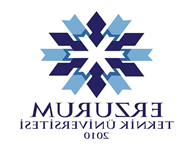 ERZURUM TEKNİK ÜNİVERSİTESİBİLİMSEL ARAŞTIRMA PROJELERİ KOORDİNASYON BİRİMİPROJE BAŞLIĞI………………………………………Proje No:…………..Proje Türü………………………………..SONUÇ RAPORUProje YürütücüsüAdı SoyadıBirimi/BölümüProje Araştırmacısı Adı SoyadıBirimi/BölümüAy/ 202..ERZURUM